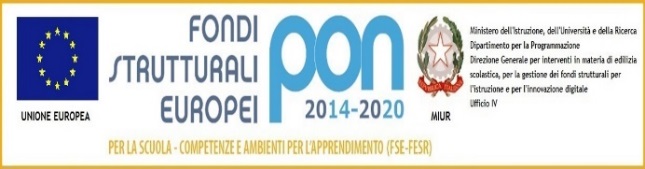 MINISTERO DELL’ISTRUZIONE UFFICIO SCOLASTICO REGIONALE PER IL LAZIOISTITUTO COMPRENSIVO “ANTONIO DE CURTIS”Via dellaTenuta di Torrenova, 130 - 00133 ROMA 062022705 - cod.mec. RMIC85200L – cod. fisc. 97020470585www.icdecurtis.edu.ite-mail: rmic85200l@istruzione.itRMIC85200L@PEC.ISTRUZIONE.ITMODULOALLEGATO3 ISOLAMENTOVOLONTARIOAl DirigenteScolasticoAi ReferentiCovidIo sottoscritto…………………………………………………………………………………………………………………….………… genitore di …………………………………………………………………………………………………………………..……………… nato a ……………………………. il ……………….. appartenenteallaclasse…………sez…….…del plesso ………………………………………………………………………… COMUNICA CHEl’assenza del/la proprio/a figlio/a per il periodo da ____/____/____ a ____/____/____ è motivata da ❏isolamentovolontario, non disposto da autoritàsanitarie❏motivifamiliariData	Firma